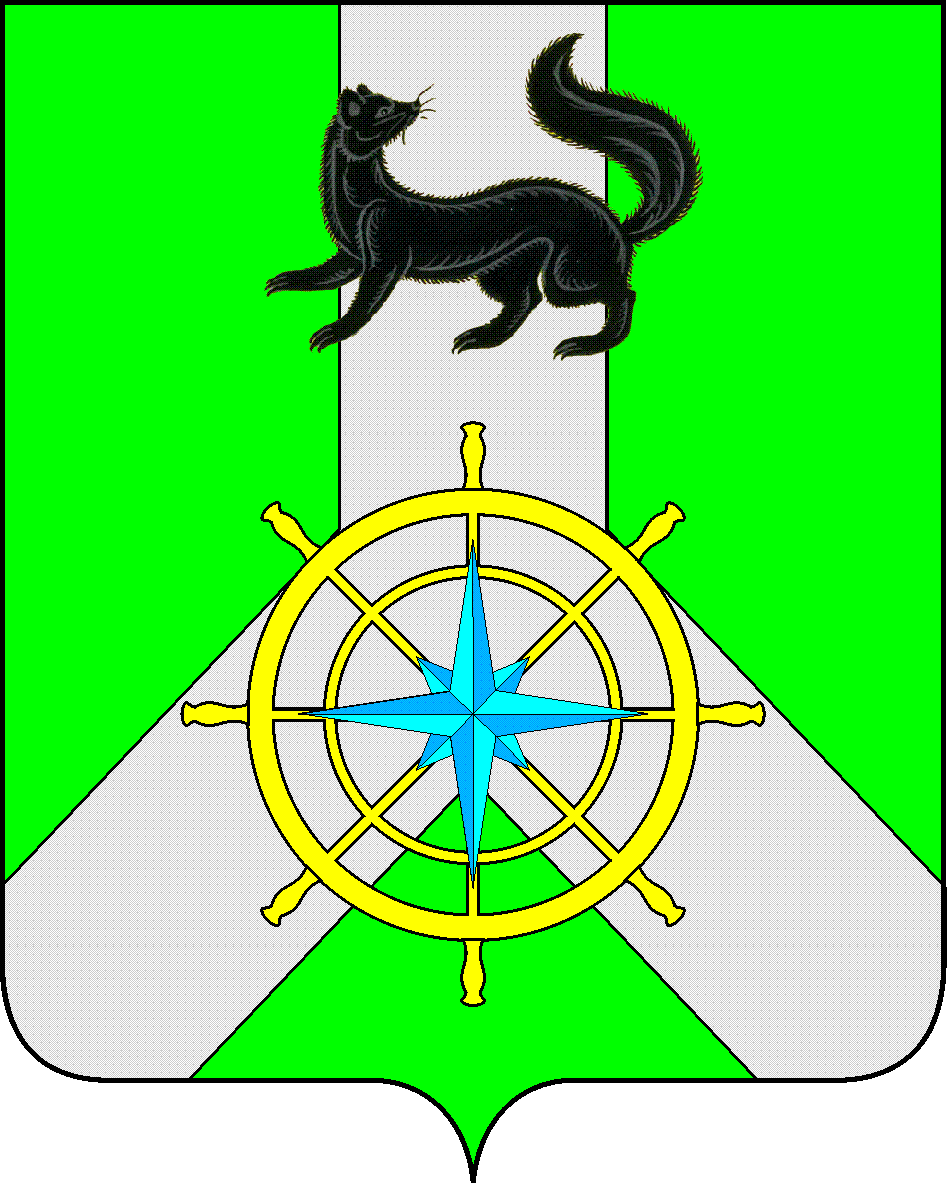 Р О С С И Й С К А Я  Ф Е Д Е Р А Ц И ЯИ Р К У Т С К А Я  О Б Л А С Т ЬК И Р Е Н С К И Й   М У Н И Ц И П А Л Ь Н Ы Й   Р А Й О НД У М А РЕШЕНИЕ № 350/6В целях приведения муниципального правового акта в соответствие с действующим законодательством Российской Федерации, руководствуясь статьями 9, 142, 142.1, 142.4 Бюджетного кодекса Российской Федерации, статьями 15, 60, 65 Федерального закона от 06.10.2003 N 131-ФЗ "Об общих принципах организации местного самоуправления в Российской Федерации", статьей 10, 11 Закона Иркутской области от 22.10.2013 N 74-ОЗ "О межбюджетных трансфертах и нормативах отчислений доходов в местные бюджеты", статьями 25,39,54,61,68 Устава муниципального образования Киренский район,ДУМА РЕШИЛА:Внести следующие изменения и дополнения в Решение Думы Киренского муниципального района от 28 сентября 2016года №191/6 «Об утверждении Положения о порядке и условиях предоставления межбюджетных трансфертов из бюджета МО Киренский район бюджетам городских и сельских поселений входящих в состав Киренского района»:Пункт 1 части 3 дополнить подпунктом 3 следующего содержания:«3) предоставление иных межбюджетных трансфертов в виде целевых субсидий на решение вопросов местного значения городских и сельских поселений Киренского муниципального района».Дополнить часть 3 новыми пунктами 9,10,11,12 следующего содержания, изменив дальнейшую нумерацию:«9. Межбюджетные трансферты бюджетам поселений на решение вопросов местного значения городских и сельских поселений Киренского муниципального района».«10. Объем и распределение межбюджетных трансфертов на решение вопросов местного значения городских и сельских поселений Киренского муниципального района утверждаются решением Думы Киренского муниципального района о бюджете муниципального образования Киренский район на очередной финансовый год и плановый период».«11. Предоставление межбюджетных трансфертов на решение вопросов местного значения городских и сельских поселений Киренского муниципального района осуществляется Финансовым управлением администрации Киренского района, в размере, установленном сводной бюджетной росписью и кассовым планом районного бюджета».«12. Органы местного самоуправления поселений ежегодно в течение 20 дней, после окончания отчетного года, представляют в администрацию Киренского муниципального района отчеты об использовании межбюджетных трансфертов на решение вопросов местного значения городских и сельских поселений Киренского муниципального района».Пункты 9, 10 Положения считать пунктами 13, 14 Положения.Решение подлежит официальному опубликованию в газете «Ленские зори» и размещению на официальном сайте администрации Киренского муниципального района www.kirenskrn.irkobl.ru в разделе «Дума Киренского района».Решение вступает в силу со дня его официального опубликования (обнародования).МэрКиренского муниципального района					К.В. СвистелинПредседательствующий ДумыКиренского муниципального района					Е.А.Потапова26 сентября 2018 г.г. КиренскО внесении изменений в Решение Думы Киренского района №191/6 от 28 сентября 2016года «Об утверждении Положения о порядке и условиях предоставления межбюджетных трансфертов из бюджета МО Киренский район бюджетам городских и сельских поселений Киренского района»